高山营     第43课     高山營課程              1/8/2023在神心目中的你:高山營課程:1. 三元福音:    傳福音2. 幸福小組:  建立團契3. 天國酵母: 建立小組教会4. 等候神: 與圣灵建立个人親蜜关糸5. 圣经教導: 明白圣经6. 系统神学: 糸统性的明白圣经7. 门徒訓練: 效法耶穌8. 代祷課程: 成為代祷者9. 心灵重建: 神医治的大能10. 建立教会: 操練如何建立教会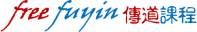 书目查经记录 PFC （三合一）不分门派福音信息 （福 音派）属灵操练 内在生活课程（奥秘派）圣经提要（福 音派）圣经要義（福 音派）圣经课程（福 音派）以弗所书讲章（福 音派）甘坚信文集 (灵恩派)见证传记 （奥秘派）先知启示  (灵恩派)门徒培训（三合一）更多（三合一）https://www.youtube.com/watch?v=3pbIl5F-T7A圣经内容：神:          創造;         救贖;          审判;           重建 (新天新地)人 :         被造;         堕落;          重生;           得胜 (得荣耀)                                                    基督徒；       門徒主耶稣对门徒的要求:尽心、尽性、尽意、尽力、爱主，你的神舍已、天天背起自已的十字架来跟从主撇下一切所有的来跟从主遵行耶稣的命令，支取耶稣的应许常常喜乐，不住祷告，凡事谢恩教导别人成为主的门徒奉父子圣灵的名给他们施洗在各处各地为主作见证，荣耀主的名主知道我们自已作不到，所以祂差遣圣灵内住在我们心里，来幇我们作门徒；而操练内在生活是作门徒最重要的功课，没有内在生活，我们不可能渐渐有基督长成的身量。

在生活上，在教会中，所有事工，服事，工作都是手段，其目的是要幇助我们作门徒，任何事情阻挡我们过内在生活，作门徒，都应当避免，停止。

当我们幇助别人作门徒时，我们自已的生命就先被圣灵改变。渐渐有基督长成的身量。结論: 不要分门派, 不要結党分爭.------------------------------------------------------------------------------------------------------------------------宗派                      重視 (长处)                                              忽視和盲奌 (短处)------------------------------------------------------------------------------------------------------------------------福音派               注重真理, 知识教導                       缺少內在生活,  缺少與圣灵的亲蜜关系                            注重傳福音, 作見证                       不追求圣灵充滿, 缺乏医病趕鬼的恩賜                            教会管理                                           在屬灵争战上缺乏能力,  在真理知识上                                                                                                                          容易驕傲, 能说不能行                              .灵恩派           追求圣灵充满, 敬拜火热                    真理教义教導不足,  教会管理不足                        追求医病趕鬼的恩赐和能力              因有恩赐容易驕傲造成教会的不合一奧秘派           追求與圣灵建立亲蜜的关糸              內在生活和等候神的时间太多                        追求圣灵充滿, 內在生活                     忽略了大使命和傳福音                           .安息日会       注重身体健康, 日常生活                   真理教义了解不足, 安息日(周六) 敬拜                                                                                          太注重利未记和啟示錄,                                                                                           缺少內在生活,  缺少與圣灵的亲蜜关系天主教           追求傳统仪式                                       真理教义了解不足                        注重教堂中的礼仪和気氛                 拜圣徒和圣母玛利亚                                                                                          教皇、神父、修女、告诫制度                                                                                          在屬灵争战上缺乏能力                                 .结论 :    各宗派不要彼此批评论断, 应当采取各宗派的长处, 避免各宗派的短处, 使圣徒得               到全部的恩典和装備, 同心建立神的国度, 使神的心意得到滿足,               最好採用三合一的方法建立合神心意的教会!2:9惟有你们是被拣选的族类、是有君尊的祭司、是圣洁的国度、是属神的子民、要叫你们宣扬那召你们出黑暗入奇妙光明者的美德。弗1:3愿颂赞归与我们主耶稣基督的父神、他在基督里、曾赐给我们天上各样属灵的福气．1:4就如神从创立世界以前、在基督里拣选了我们、使我们在他面前成为圣洁、无有瑕疵．1:5又因爱我们、就按着自己意旨所喜悦的、预定我们、借着耶稣基督得儿子的名分、1:6使他荣耀的恩典得着称赞．这恩典是他在爱子里所赐给我们的。1:7我们借这爱子的血、得蒙救赎、过犯得以赦免、乃是照他丰富的恩典．1:8这恩典是　神用诸般智慧聪明、充充足足赏给我们的、1:9都是照他自己所预定的美意、叫我们知道他旨意的奥秘、1:10要照所安排的、在日期满足的时候、使天上地上一切所有的、都在基督里面同归于一。1:11我们也在他里面得了基业、这原是那位随己意行作万事的、照着他旨意所预定的．1:12叫他的荣耀、从我们这首先在基督里有盼望的人、可以得着称赞。1:13你们既听见真理的道、就是那叫你们得救的福音、也信了基督、既然信他、就受了所应许的圣灵为印记．**你是神的孩子, 有王子, 宮主的身份, 有圣灵的內住, 有從基督來的权柄和能力, 所以应当成為合神心意的門徒, 活出命定, 完成大使命, 來榮耀神的名.**命定: 神在創造你時, 就巳決定如何用你來建造神的國度, 你若按着主的安排, 就能成為神合用的器皿, 活出榮耀的生命, 否則会浪费生命, 一事無成, 还可能不能進天國.如何能活出命定:1. 要認识耶穌基督   2. 要得救重生   3. 要委身成為门徒   4. 要為神而活  5. 要与圣灵建立个人亲蜜关糸  6. 照圣灵的吩咐和带领活出命定林前1:10弟兄们、我借我们主耶稣基督的名、劝你们都说一样的话．你们中间也不可党．只要一心一意彼此相合。1:11因为革来氏家里的人、曾对我提起弟兄们来、说你们中间有分争。1:12我的意思就是你们各人说、我是属保罗的．我是属亚波罗的．我是属矶法的．我是属基督的。1:13基督是分开的么．保罗为你们钉了十字架么。